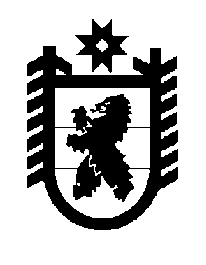 Российская Федерация Республика Карелия    ПРАВИТЕЛЬСТВО РЕСПУБЛИКИ КАРЕЛИЯРАСПОРЯЖЕНИЕот  15 ноября 2017 года № 638р-Пг. Петрозаводск В соответствии с подпунктом «а» пункта 8 Правил формирования, предоставления и распределения субсидий из федерального бюджета бюджетам субъектов Российской Федерации, утвержденных постановлением Правительства Российской Федерации от 30 сентября 2014 года № 999 
«О формировании, предоставлении и распределении субсидий из федерального бюджета бюджетам субъектов Российской Федерации»:Утвердить прилагаемый перечень мероприятий (объектов) в области использования и охраны водных объектов, на софинансирование которых предоставляется субсидия из федерального бюджета бюджету Республики Карелия в рамках реализации федеральной целевой программы «Развитие водохозяйственного комплекса Российской Федерации в 2012 – 2020 годах», на 2019 год.
           Глава Республики Карелия                                                              А.О. ПарфенчиковУтвержден распоряжениемПравительства Республики Карелия от  15 ноября 2017 года № 638р-ППеречень мероприятий (объектов) в области использования и охраны водных объектов, на софинансирование 
которых предоставляется субсидия из федерального бюджета бюджету Республики Карелия 
в рамках реализации федеральной целевой программы «Развитие водохозяйственного комплекса 
Российской Федерации в 2012 – 2020 годах», на 2019 год                                                                                                                                                                                  (тыс. рублей)____________№ п/пМероприятие (объект)Срок реализацииСуммаВ том числеВ том числе№ п/пМероприятие (объект)Срок реализацииСуммаза счет средств  бюджета Республики Карелия за счет средств федерального бюджета1. Капитальный ремонт гидротехнических сооружений, находящихся в собственности субъектов Российской Федерации, муниципальной собственности, капитальный ремонт и ликвидация бесхозяйных гидротехнических сооружений, в том числе: 1.1.«Капитальный ремонт сооружений инженерной защиты пос. Калевала Калевальский район Республика Карелия» 2019 – 2020 годы4896,81293,814603,00